Монтаж галерейной подвески ArtiTeq:К стене, вплотную к потолку, прикладывается соединитель - удлинитель (ATQ9.4113) и с помощью карандаша ставится метка для высверливания отверстия в стене;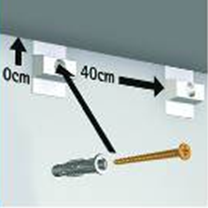 Стена просверливается и в стену при помощи самореза (ATQ9.4929) в отверстие монтируется пластиковый соединитель – удлинитель  (ATQ9.4113)Соединители - удлинители монтируются в стену по всей длине рельса галерейной подвески на расстоянии 40 см. друг от друга;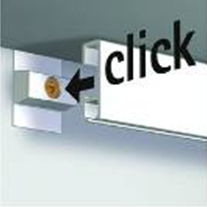 После монтажа соединителей - удлинителей рельс вдавливается в каждый соединитель до щелчка.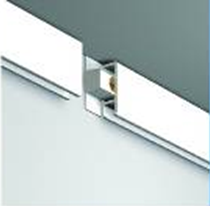 Если конструкция Вашей системы подвески картин предполагает длину более 3 п.м., то рельсы скрепляются между собой при помощи соединителя - удлинителя таким образом, чтобы в месте стыка рельсов монтировался соединитель - удлинитель и каждый из рельсов прищелкивался к данному соединителю.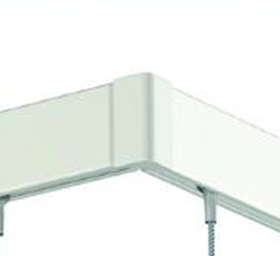 Если при размещение системы подвески картин необходим монтаж рельсов под углом 90 градусов (угол стены), то для скрепления рельсов между собой используется угловой соединитель ATQ9.4107. После окончания монтажа системы подвески картин в рельс вставляются специальные подвесы и конструкция закрывается торцевыми заглушками (арт. ATQ9.4105)  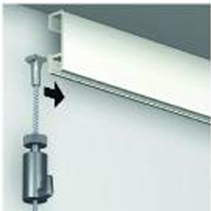 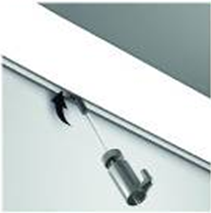 